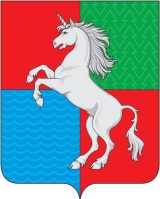 АДМИНИСТРАЦИЯ ГОРОДСКОГО ОКРУГАГОРОД ВЫКСА НИЖЕГОРОДСКОЙ ОБЛАСТИП О С Т А Н О В Л Е Н И Е13.04.2021                                                                                         922____________								№_________  О внесении изменений в постановление администрации  городского округа город Выкса Нижегородской области от  21 февраля 2019 года №543 «Об образовании муниципальной комиссии по делам несовершеннолетних и защите их прав»	Администрация городского округа город Выкса Нижегородской области постановляет:1. Внести в состав комиссии по делам несовершеннолетних и защите их прав при администрации городского округа город Выкса Нижегородской области, утвержденный постановлением  администрации городского округа город Выкса Нижегородской области от 21 февраля 2019 №543 ( в редакции постановлений администрации от 03.04.2019 №1310, от 05.11.2019 №4008, от 23.01.2020 №109, от 28.08.2020 №1764, от 24.02.2021 №405) следующее изменение, заменив позицию:«11.  Ладугин Алексей Александрович– заместитель начальника полиции по охране общественного порядка отдела МВД России по городу Выкса, подполковник полиции, член комиссии (по согласованию).»позицией:«11.  Крюков Сергей Сергеевич– заместитель начальника  отдела –начальник полиции отдела МВД России по городу Выкса, подполковник полиции, член комиссии (по согласованию).»2. Контроль за исполнением настоящего постановления оставляю за собой.3. Настоящее постановление вступает в силу со дня его официального опубликования.Глава местного самоуправления                                                     В.В. Кочетков